Publicado en España el 31/07/2019 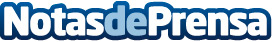 FECE se reúne con el presidente de la CEOEAntonio Garamendi, presidente de la CEOE, y Diego Giménez, presidente de FECE, debatieron en un encuentro de más de dos horas la situación actual del sector, que representa a más de 6000 comercios y aporta cerca de 2300 millones al P.I.B. nacional, y los principales retos y amenazas a los que se enfrentaDatos de contacto:NURIA SANCHEZ917818090Nota de prensa publicada en: https://www.notasdeprensa.es/fece-se-reune-con-el-presidente-de-la-ceoe_1 Categorias: Logística Recursos humanos Consumo http://www.notasdeprensa.es